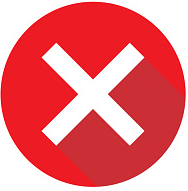 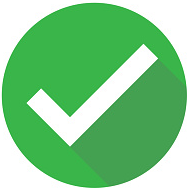 Fractional and Negative IndicesFor each statement, circle the correct response.1TrueFalse8TrueFalse2TrueFalse9TrueFalse3TrueFalse10TrueFalse4TrueFalse11TrueFalse5TrueFalse12TrueFalse6TrueFalse13TrueFalse7TrueFalse14TrueFalse